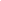  (Municipio, dd/mm/aaaa)Señores	Secretaría de Desarrollo Económico y SocialCaldas, AntioquiaAsunto: Solicitud de Aprobación de reforma de estatutos Organismo Comunal.Cordila saludo,Los abajo firmantes, Presidente y Secretario de JUNTA DE ACCIÓN COMUNAL _______________________________ del Municipio de _________________, Departamento de Antioquia, República de Colombia, con personería jurídica número_________ del día _____ del mes de ____________del año ________, otorgada por ___________________________; les solicitamos muy comedidamente aprobación de reforma de estatutos. Motivo de la reforma: (Indicar el motivo que convocó esta iniciativa de reforma) ________________________________________________________________________________________________________________________________________________________________________________________________________________________Por lo anterior y actuando en concordancia a las disposiciones normativas, enviamos copia del acta de reforma y requisitos solicitados para su revisión y aprobación.Atentamente,Nombre: ______________________________    Nombre: ________________________________Firma:  _______________________________     Firma:   ________________________________ C.C.________________ de ___________            C.C.   ________________de _____________Teléfono: ______________________________      Teléfono:  ______________________________ Presidente(a) JAC			   	     Secretario(a) JAC